Как защитить ребенка от падения из окна.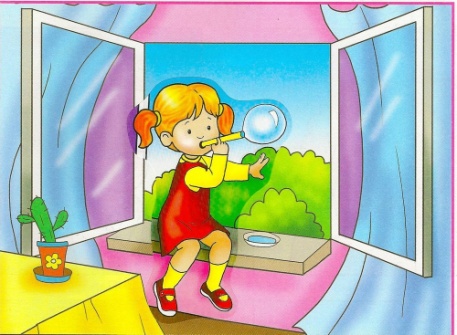 Печальная статистика выпадения детей из окон говорит о том, что почти половина случаев происходит из-за порвавшейся москитной сетки. Поскольку, с одной стороны, москитная сетка не предназначена для больших нагрузок, а с, другой, она дает детям ложную уверенность в своей надежности, они наваливаются на неё, как на стекло… и последствия трагичны. Каждому родителю необходимо знать, какими должны быть безопасные окна для детей, и какие меры необходимо предпринимать для уменьшения риска выпадения ребенка из окна или балкона.Статья безопасность окон для детей ответит на основные вопросы по существующим механизмам их защиты и профилактике несчастных случаев, а также наиболее частым ошибкам взрослых людей, которые могут привести к тому, что маленький ребенок вылезет на подоконник и может упасть с него. Помните, что подобные правила актуальны не только для вашего дома, но и для тех мест, куда вы отправляете своего ребенка дошкольного возраста, например, у бабушки, живущей на верхних этажах многоэтажного дома.Основные проблемы с безопасностью окон для детейИтак, опишем ключевые пробелы в безопасности, которые способствую трагедии, а также механизмы, позволяющие их устранить:Дети оставленные без присмотра взрослых или малыши, которых оставили под присмотром пожилых или несовершеннолетних людей. Ведь люди преклонного возраста уже не имеют достаточной концентрации внимания, чтобы постоянно следить за юркими малышами. Им достаточно отвлечься на минуту, чтобы произошла беда, а другие дети (в том числе и подростки) сами еще слишком легкомысленны для осознания глубины возможной опасности. Нередки случаи, когда они увлекались своими делами или играми и совсем забывали про малышей, а иногда, наоборот, они сами вовлекали детей дошкольного возраста в опасные игры, воспринимая их больше как объект развлечения, а не как дошкольника требующего защиты.Москитные сетки на окнах. Никогда нельзя рассчитывать на защиту с помощью москитной сетки. Даже самые качественные фирменные сетки не предназначены для того, чтобы выдерживать напор и вес дошкольника. И даже если несколько раз ей это удастся, то подобный факт, только вселит в малыша ложную уверенность в то, что москитная сетка надежна. А это бомба замедленного действия, которая может сработать рано или поздно, что приведет к выпадению ребенка.Если дошкольник в комнате, то не распахивайте окна и балконную дверь. Используйте верхние форточки или же вертикальный режим проветривания. Даже если вам кажется, что вы всегда рядом и ничего плохого не случится, старайтесь не рисковать и не распахивать окна. Ведь рано или поздно вас отвлечет телефонный звонок, закипевший чайник или пришедший сантехник, и кто знает, как поведет себя малыш оставшийся один.Не оставляйте возле окон предметы или мебель, которые могут послужить ребенку ступенькой для того, чтобы залезть на подоконник. Для дополнительной защиты окон и балкона используйте ворота безопасности. Это специальные устройства проемного или настенного типа, которые могут отгородить опасные участки в квартире от доступа дошкольника. Взрослый может пройти сквозь заслон, открыв специальный замок, а ребенку сделать это не удастся. Единственный недостаток этих устройств безопасности в том, что они обычно рассчитаны на детей до двух лет, более старшие ребята уже смогут найти способ перебраться через верх или открыть заслон безопасности.Старайтесь не держать маленьких детей на руках, находясь у открытого окна. Но даже если вы и подошли к распахнутой створке, то примите устойчивое положение и крепко удерживайте ребенка. Никогда не держите дошкольника за одежду, она может порваться, сохраняйте ладони сухими, чтобы малыш не выскользнул у вас из рук. Будьте готовы к тому, что ребенок может сделать резкое движение и даже, увидев что-то интересное, попытаться вырваться в опасном направлении.Если вы переживаете, что дошкольник может случайно или преднамеренно разбить стекло, то воспользуйтесь стеклопакетами с ударопрочными стеклами. Они бывают класса СУ-2 и СУ-3. СУ-2 выдерживает удар силой 262 Дж, а СУ-3 382 Дж. Для бытового использования вполне достаточно класса СУ-2. Причем бронированная пленка безопасности, которая укрепляет стекло, не только защитит его от ударов, но и удержит в раме даже при образовании трещин, что, с одной стороны, позволит избежать травм и порезов, а с, другой стороны, даст возможность стеклу выполнять свои защитные функции до замены.Установите снаружи окна защитные решетки безопасности. Они могут быть трех типов:o Стационарные на всё окно. Обычно еще используются как защита от взлома.o Декоративные на нижнюю половину рамы, защищающие самую опасную для ребенка область.o Съемные, устанавливаемые в том случае, когда створки полностью распахиваются. Механизм установки и съема не позволит малышу самостоятельно их снять, а значит, он будет защищен. Перед закрытием окна взрослый сможет такие решетки снять, например, чтобы не портить внешний фасада.Установите на окна специальные замки безопасности на ручки и фиксаторы, которые будут препятствовать открытию окон ребенком или же их полному распахиванию. Если у вас нет финансовой возможности приобрести специальные устройства, то, как бюджетный вариант можно просто выкрутить существующие ручки с окон в детской комнате и вставлять их лишь по необходимости.СРЕДСТВА ОБЕСПЕЧЕНИЯ БЕЗОПАСНОСТИ ОКОН ДЛЯ ДЕТЕЙПодытожим всё вышесказанное. Чтобы обеспечить безопасность окон для детей необходимо держать их под своим контролем, не доверять присмотр людям пожилым или другим детям, или подросткам. Москитные сетки не только не защищают окна, но и провоцируют падения детей из окон, а, следовательно, либо не распахивайте окна с москитными сетками, либо устанавливайте дополнительные средства защиты: решетки, ворота безопасности. Старайтесь вообще не распахивать широко окна в помещении, где находится маленький ребенок, используйте вертикальный режим проветривания или верхнюю форточку. Еще есть вариант проветривания помещения с помощью специальных вентиляционных блоков, которые могут быть установлены отдельно или же быть встроенными в некоторые системы кондиционирования помещений.Также помогают защитить окна от детей разного рода фиксаторы и замки безопасности, которые не позволят малышам широко открыть створку и выпасть. И, конечно же, самая лучшая защита окон от дошкольников – это их самостоятельное осознание опасности. Ведь большинство проблем с выпадением малышей из окон происходит от их беспечности и непонимания самой сути проблемы. Поэтому периодически проводите с дошкольниками профилактически беседы по безопасности в доме. Даже самые маленькие из них должны понять, что залазить на подоконник опасно, что можно упасть и сильно удариться. Конечно, каждый возраст потребует от вас своего уровня объяснений, одно дело говорить об этом дошкольнику ясельного возраста, а другое дошкольнику старшей группы. Но, главное, всегда подбирайте простые слова и понятные аналогии, а также не используйте запугивания малышей страшными «бабками ёжками», которые живут за окном и могут укусить. Это может нанести дошкольнику психологическую травму, ведь он склонен воспринимать всё буквально и верить взрослым. Поэтому обучение правилам безопасности в одном не должны создавать проблемы в другом.